Открытка на бантикелист картона;гуашевые краски;элементы украшения;лента;карандаш;кисточка;ножницы.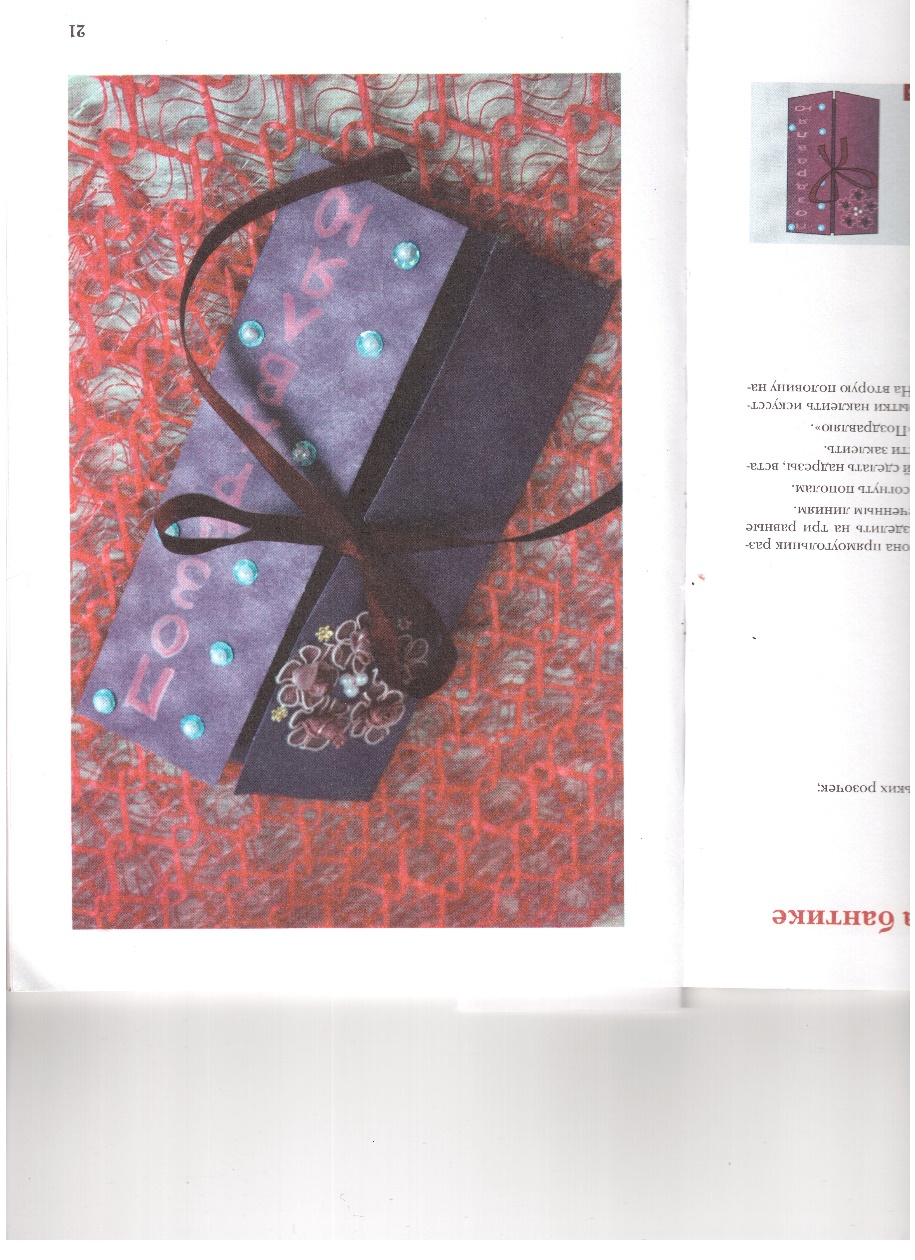 Коробочка для подаркалист бумаги в клетку;лист двухстороннего картона;ленточка;кружева;линейка;карандаш;циркуль или любой круглый предмет;ножницы.1. На листе бумаги начертить квадрат, размеры которого зависят от размера подарка. Затем провести через центр квадрата под углом 900 две линии длиннее сторон квадрата в 1,5 раза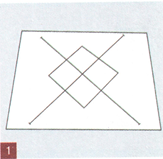 2. При помощи циркуля или круглого предмета провести круги дуги от концов этих линий до углов квадрата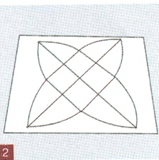 1.Отрезать от листа картона прямоугольник размером 24*15, разделить на три равные части и согнуть по намеченным линиям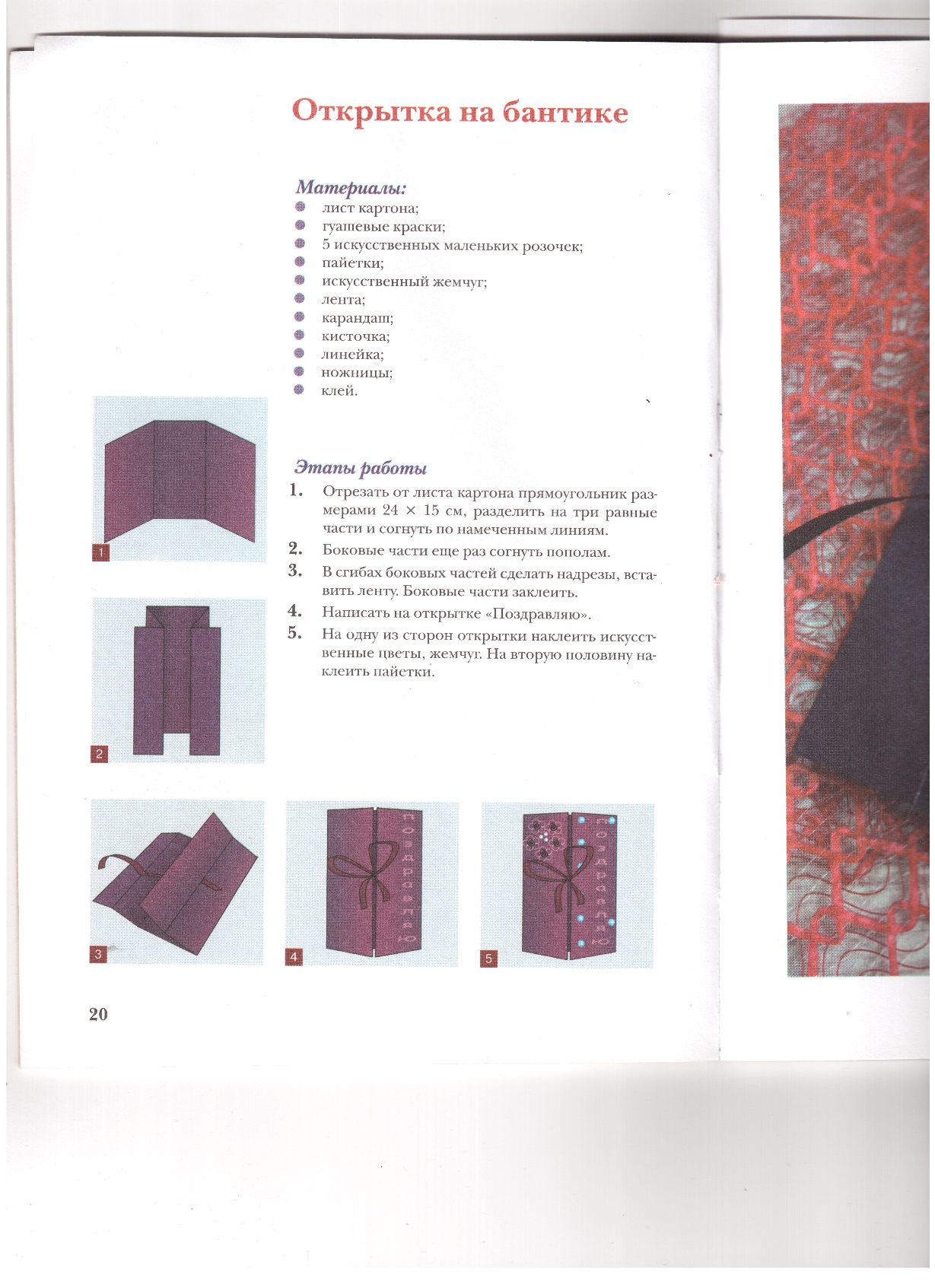 2. Боковые части еще раз согнуть пополам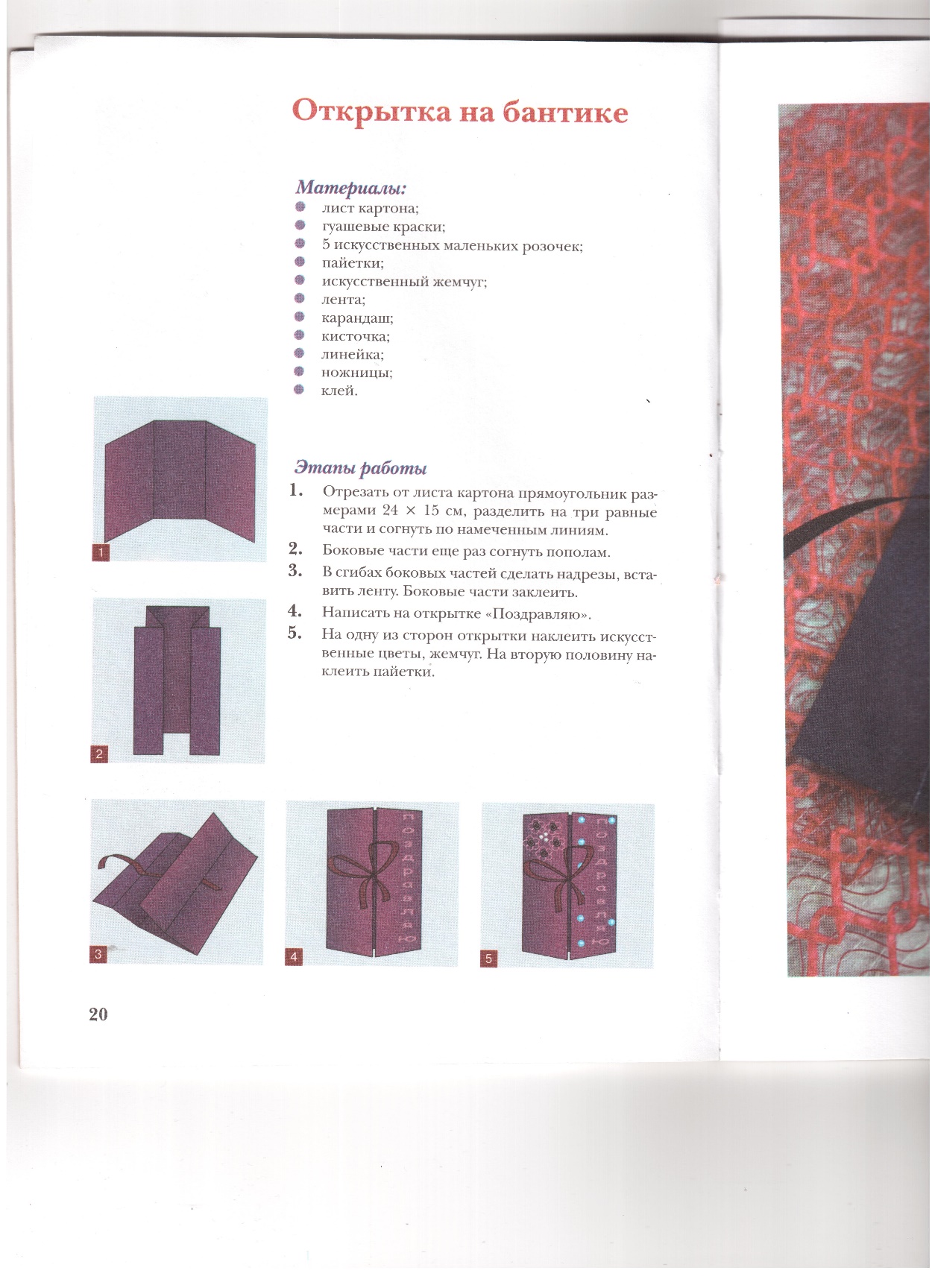 3. В сгибах боковых частей сделать надрезы, вставить ленту. Боковые части заклеить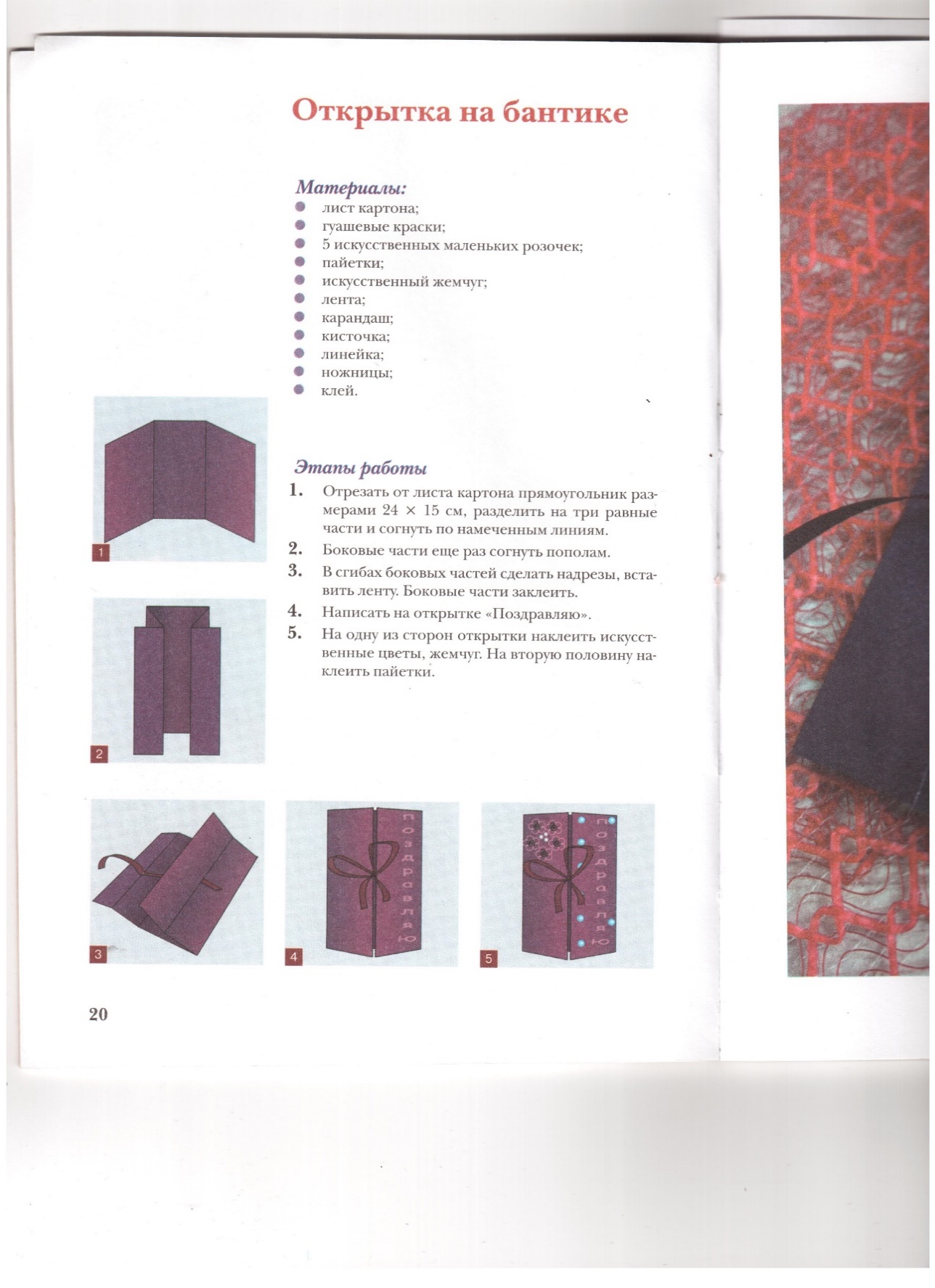 4. Украсить открытку пайетками, цветами, надписями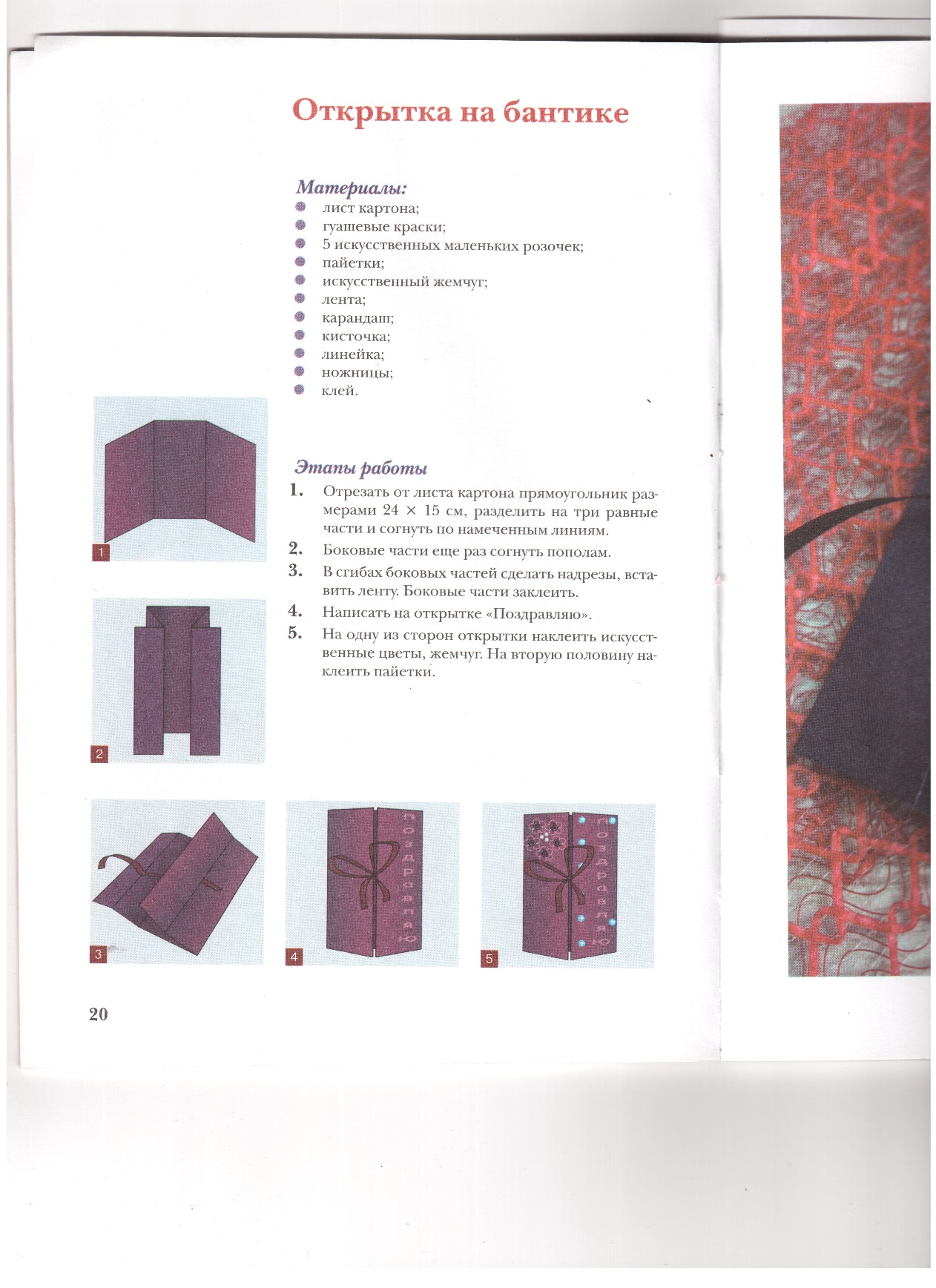 3. Проверить шаблон, положив в его центр подарок. Вырезать по шаблону основу для коробочки из двухстороннего картона. Согнуть коробочку. На нижние края наклеить кружева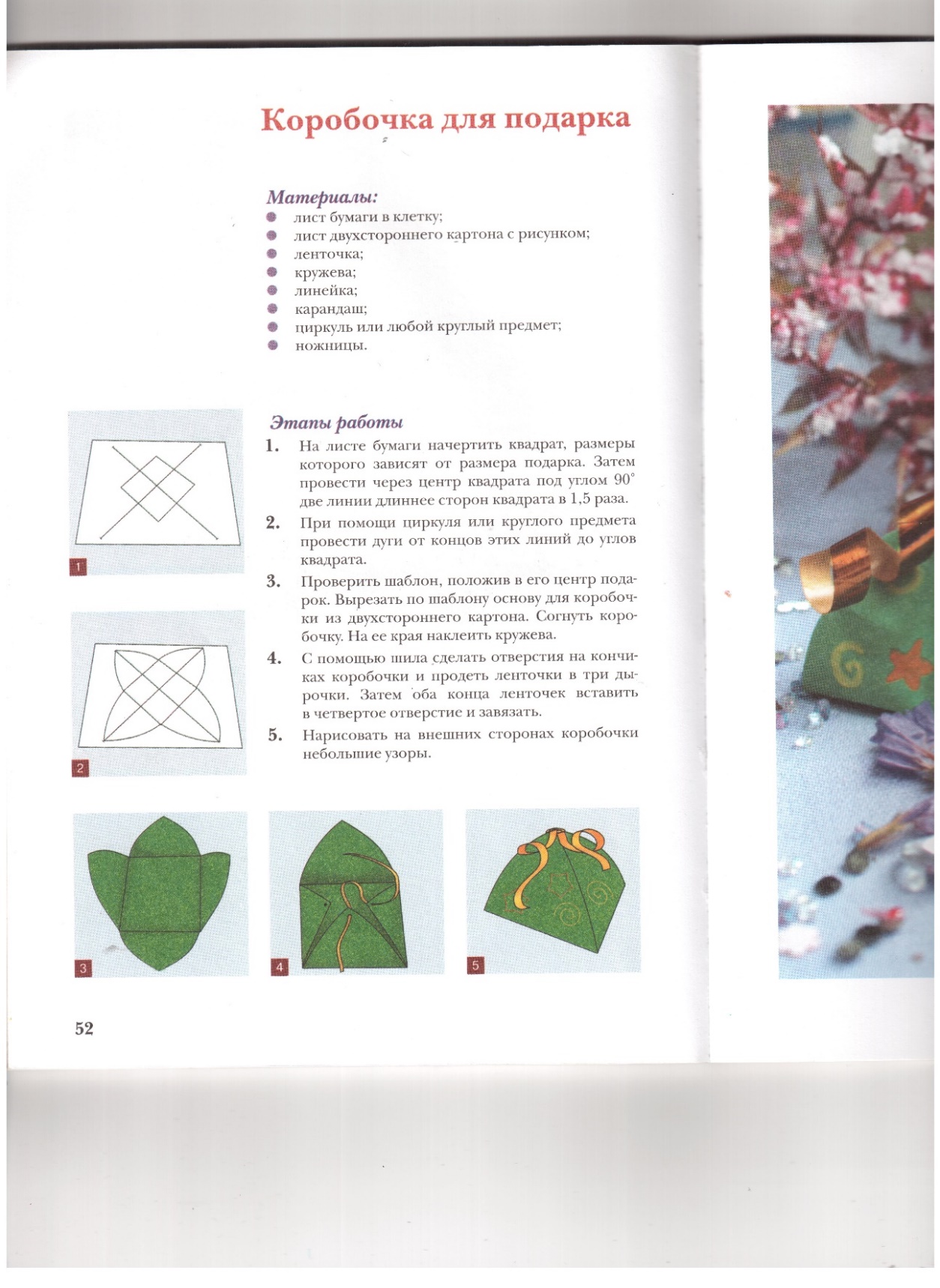 4. С помощью шила сделать отверстия на кончиках коробочки и продеть ленточки в три дырочки. Затем оба конца ленточке вставить в четвертое отверстие и завязать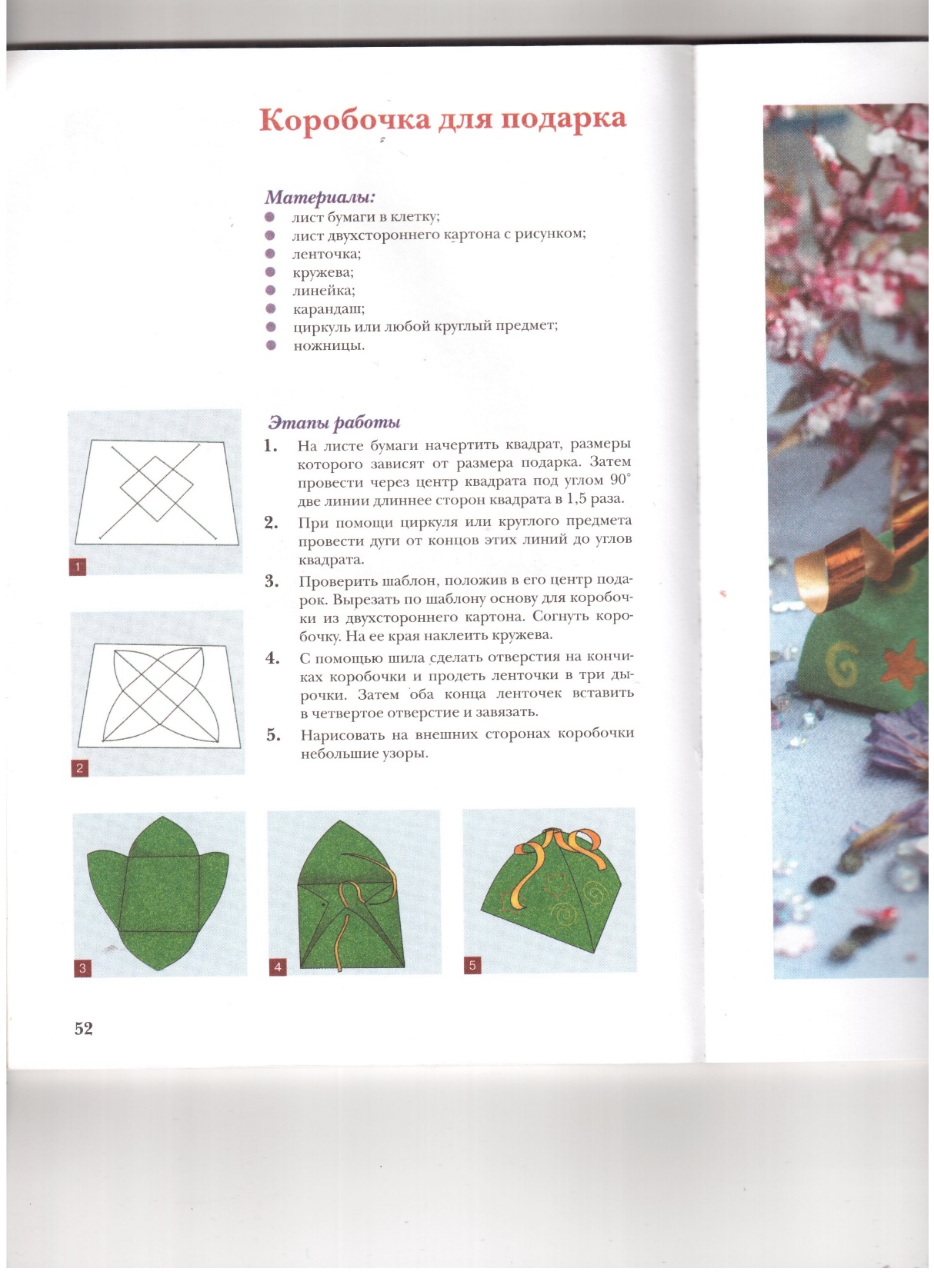 5. Нарисовать на внешних сторонах коробочки небольшие узоры или украсить по собственному желанию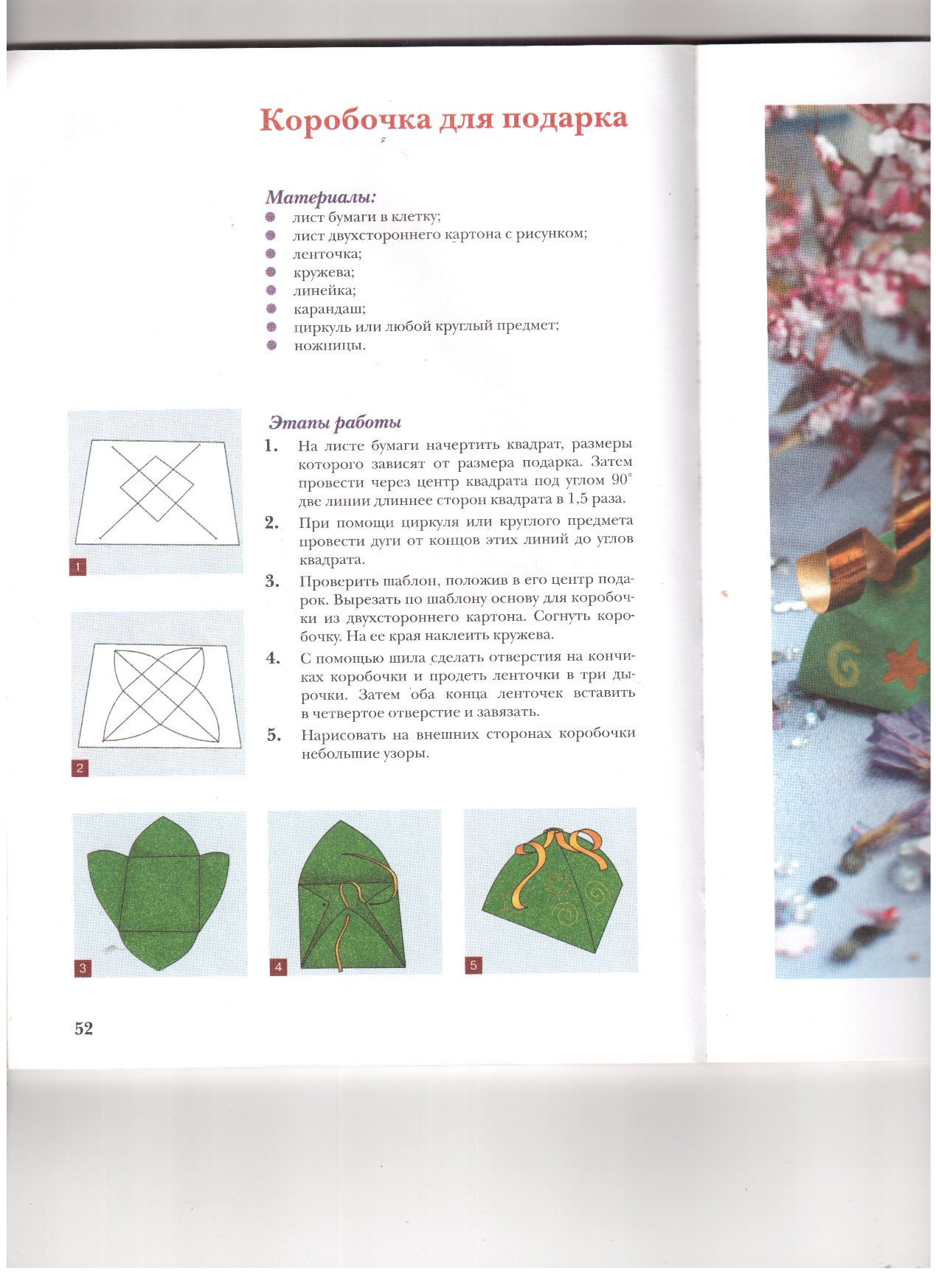 Департамент образования мэрии г. ЯрославляСетевое взаимодействие МДОУ «Детский сад № 6, 61, 69, 149»Подарки из бумаги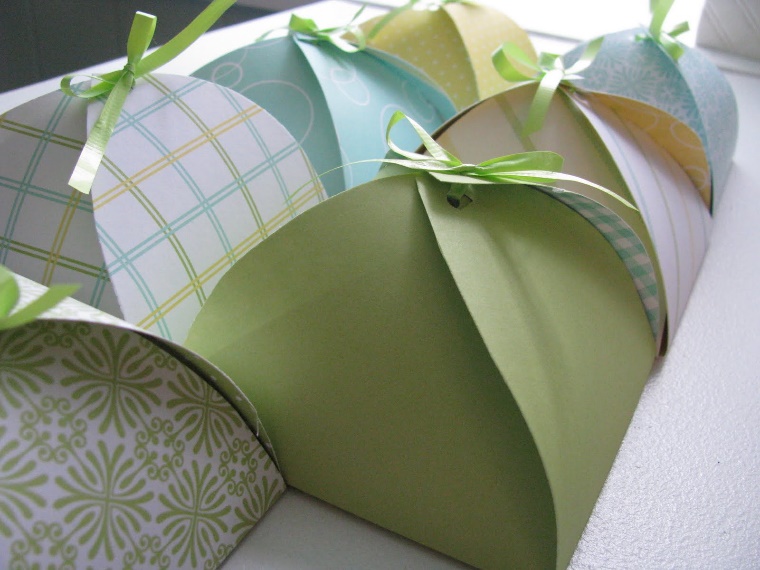 г. Ярославль, 2018 год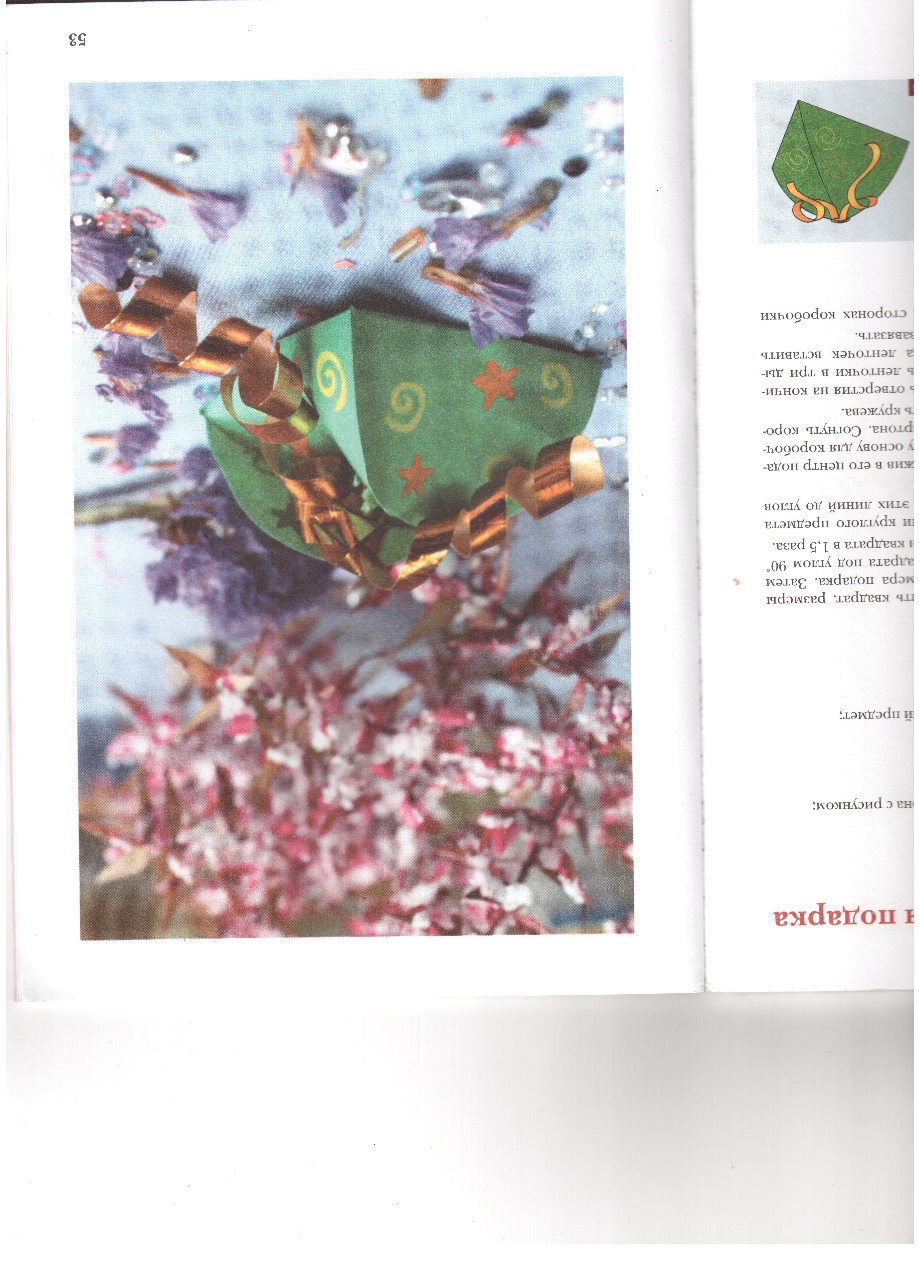 